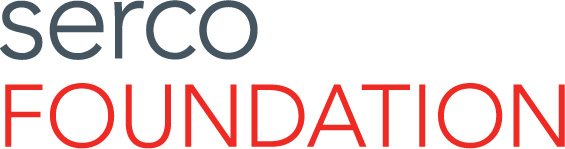 The Serco Foundation is a charitable trust, working internationally,to enhance public service outcomes for vulnerable citizens.APPLICATION FOR SUPPORTPlease complete this form and return to info@sercofoundation.org For guidance on the kind of causes and initiatives which we are likely to support, please visit the Foundation website, where you can read case studies and detailed criteria. We are particularly interested in supporting:Applications that are explicitly sponsored by a Serco employee or group of employees (whilst applications without clear support from a Serco employee/employees will be considered by the Trustees, the preference is for those which do have this support). In addition to requesting financial support, applications which also demonstrate a credible plan for Serco employees to provide in-kind support, such as volunteering or professional expertise will be preferred. Charitable causes that broadly align to Serco’s broad areas of operational expertise: Healthcare, Transport, Defence, Prison Management, Immigration Services, Skills & Training, and Waste Collection & Recycling.Charitable causes that operate in those parts of the globe where Serco delivers public services: North America, Europe, the United Kingdom, the Middle East, and Asia-Pacific.Applications where there is no conflict of interest. Specifically, the Serco Foundation cannot make grants where there is any possibility the monies could support the public services that the Serco Group Plc is contractually obliged to deliver on behalf of governments. 1: YOUR ORGANIZATION2: YOUR PROPOSAL (CASE FOR SUPPORT)3: CONTACT INFORMATIONWe look forward to receiving your application.www.sercofoundation.org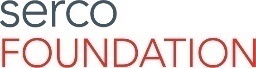 Charity nameDescriptionAre you a charity, social enterprise, academic or research organization, or another non-profit organisation?What do you do?What are your objectives?In which region(s) do you work? Website address (if applicable)Is this application sponsored by a Serco employee or group of employees? If so, please provide their name(s) and email addresses. Name (or few-word summary) of your project/proposalHow would you describe the project/proposal for which you seek support?What resources do you require (financial & in-kind support)? Please describe the specific purpose(s) for which you are requesting these resources and over what time frame. Please include key milestones in your response. How will you measure the success of your project? Lead contact (name)Position / titlePostal addressEmail addressTelephone number